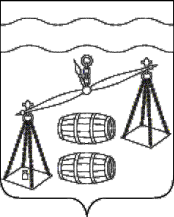 КАЛУЖСКАЯ  ОБЛАСТЬ                              СУХИНИЧСКИЙ  РАЙОН                                   Сельская  ДУМАсельского  ПОСЕЛЕНИЯ« СЕЛО БРЫНЬ»РЕШЕНИЕот  30.08.2023г 			                                                      № 162Об установлении границ территориального общественного самоуправления (ТОС)в муниципальном образованииСП «Село Брынь» В соответствии с Федеральным законом Российской Федерации от 06.10.2003 № 131-ФЗ «Об общих принципах организации местного самоуправления в Российской Федерации», руководствуясь Уставом сельского поселения «Село Брынь», Положением о территориальном общественном самоуправлении в муниципальном образовании сельского поселения "Село Брынь" от 28.10.2022 №119,  на основании поступившего заявления от инициативной группы с. Брынь о рассмотрении предложения по установлению границ территории, на которой предлагается осуществление территориального общественного самоуправления – ТОС «Процветание» села Брынь улица от дома 105 до д. 113 и от дома 114 до дома 112  сельского поселения «Село Брынь» Сухиничского района Калужской области, Сельская Дума сельского поселения «Село Брынь»,  РЕШИЛА:1. Установить границы территории, на которой осуществляется территориальное общественное самоуправление "Процветание", согласно приложению.2. Настоящее решение вступает в силу после обнародования и подлежит размещению на официальном сайте администрации МР «Сухиничский район».3. Контроль за исполнением  настоящего решения возложить на администрацию сельского поселения «Село Брынь».Глава сельского поселения«Село Брынь»                                                                  И.М. Грачев                    Приложениек  Решению Сельской ДумыСП «Село Брынь»№ 162 от 30.08.2023г.АДРЕСНОЕ ОПИСАНИЕ ГРАНИЦ ТЕРРИТОРИЙ, НА КОТОРЫХПРЕДПОЛАГАЕТСЯ ОСУЩЕСТВЛЕНИЕ ТЕРРИТОРИАЛЬНОГО
ОБЩЕСТВЕННОГО САМОУПРАВЛЕНИЯТерриториалъное общественное самоуправление «Процветание» осуществляется в границах села Брынь сельского поселения «Село Брынь».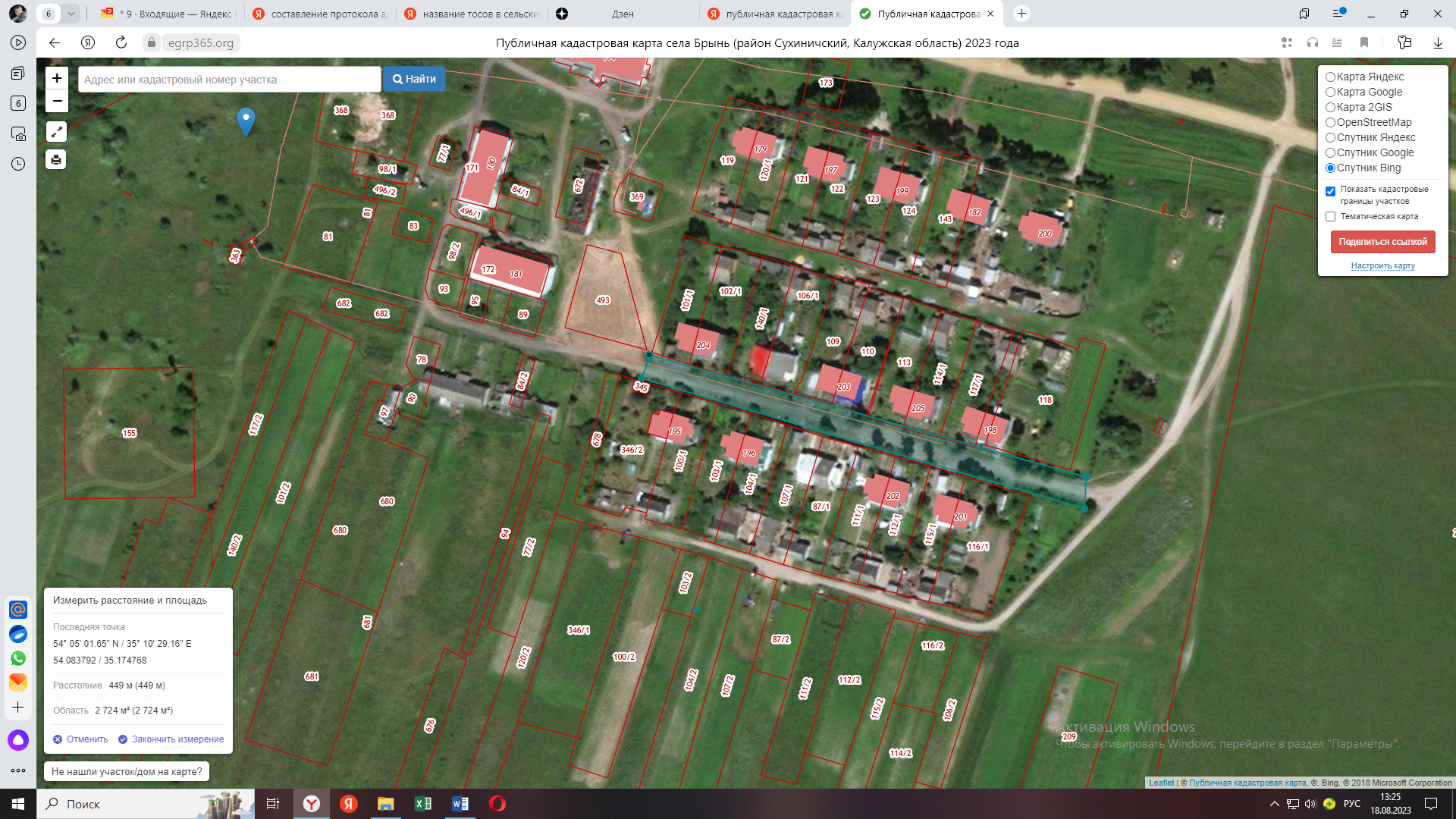 Населенный пунктНаселенный пунктУлицы, номера домов1.249295, Калужская область, Сухиничский район, село Брынь улица от дома 105 до д. 113 и от дома 114 до дома 112. Территория населенного пункта села Брынь